Ресторан «Арбат» г.Санкт-Петербург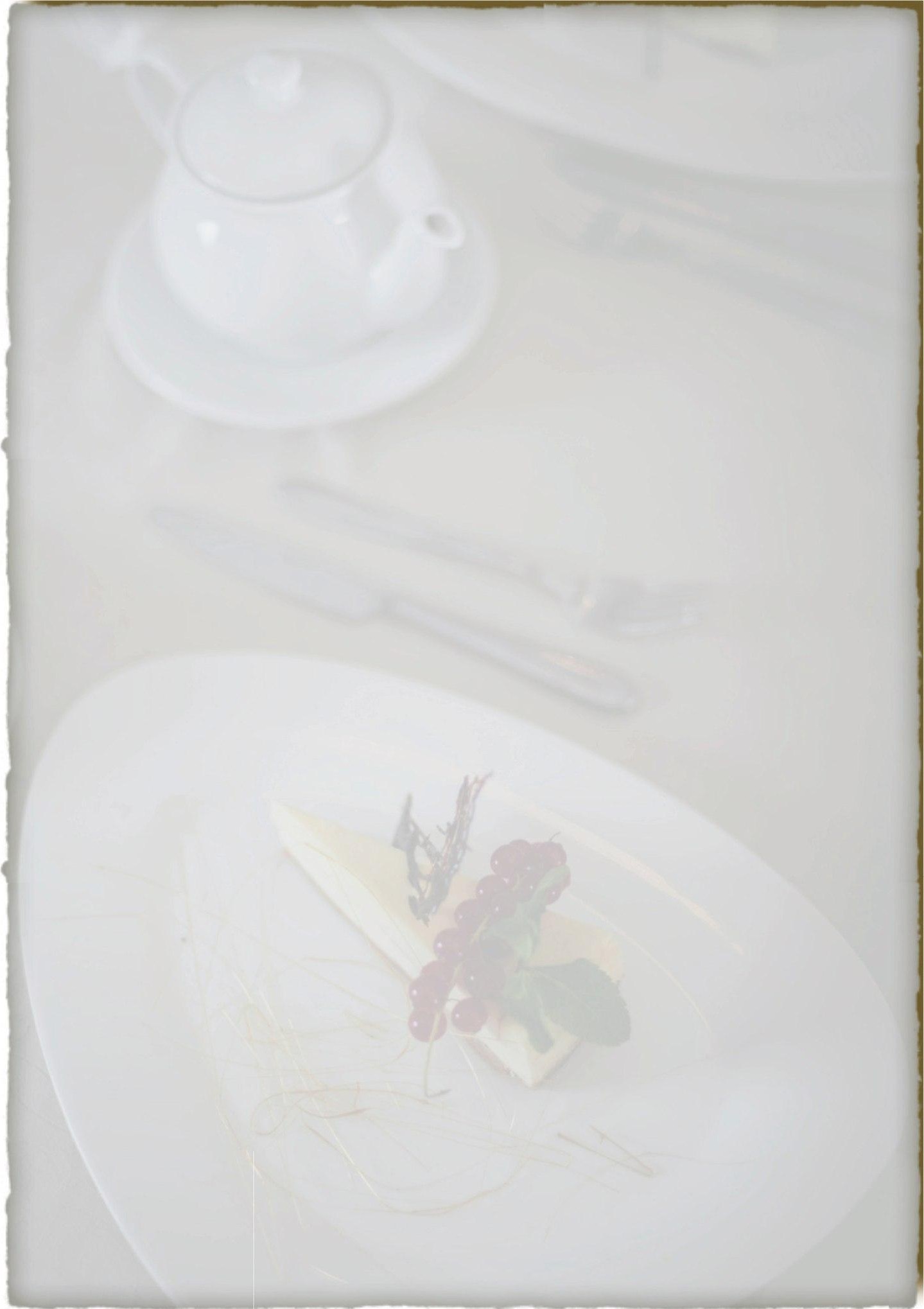  Банкетное меню ресторана «Арбат»-2800 рублей- Холодные закускиОвощное ассортиРулетики из баклажанов фаршированные овощным соте Мясное ассортиФиле лосося слабой солиАссорти из домашних солений СалатыСалат с креветками и авокадо(креветки, авокадо, яблоки, перепелиное яйцо, салат, соус)Салат с рукколой вялеными томатами(руккола, томаты черри, авокадо, сыр пармезан, вяленые томаты, оливковое масло, соус бальзамик)Салат с языком(язык говяжий, огурцы, помидоры, салат, грецкие орехи, сыр, майонез) Горячие закускиРулет из лосося со шпинатом Жульен с грибами и куриным мясом Горячие блюда на выборСтейк из лосося со сливочным соусом и креветками Стейк из филе говядины в перечном соусе Гарниры на выборОвощное соте Картофель по-деревенски Рис с грибами ДесертФруктовое ассорти (ананас, апельсины, киви, виноград, яблоки, груши) Пирожное Напитки без ограниченияСоки (апельсиновый, яблочный, томатный) Вода минеральная Горячие напиткиЧай, кофеПри заказе банкета скидка на алкогольное меню ресторана 20%.Также гостям торжества предоставляется скидка на размещение в отеле «Арбат Норд». За дополнительной информацией просим обращаться по телефону :(812) 2008917 / 8(921) 9166040.191104, Санкт-Петербург, Артиллерийская ул., дом 4. 